Аналитическая справкасоциально-психологического тестирования в 2021-2022 учебном годув МБОУ «ХЭЛ № 98»Цель тестирования: Целью тестирования является выявление скрытой и явной рискогенности социально-психологических условий, формирующих психологическую готовность к аддиктивному (зависимому) поведению у лиц подросткового и юношеского возраста, и строится на принципах добровольности. Методика не выявляет употребляющих психоактивные вещества. Она исследует социально-психологическую ситуацию диагностическим компонентом  воспитательной организации. Полученные результаты определяют направленность и содержание профилактической работы с обучающимися, позволяют оказывать им своевременную адресную психолого-педагогическую помощь. Тестирование проводится по Единой методике, разработанной в соответствии с поручением Государственного антинаркотического комитета специалистами МГУ им. М.В. Ломоносова и Федерального государственного бюджетного научного учреждения «Центр защиты прав и интересов детей» в 2015 году. С 2019 года данная методика является обязательной для использования в образовательных организациях всех субъектов Российской Федерации. Результаты тестирования строго конфиденциальны и могут быть доступны только тестируемым, их родителям (законным представителям), педагогу-психологу или педагогу, назначенному приказом директора общеобразовательной организации за проведение тестирования. Обнародоваться и обсуждаться могут только усредненные (статистические) результаты и иметь вид статистического отчета по классу или школе в целом. Особенностью данной методики является то, что она выявляет недостоверные ответы, которые не участвуют в дальнейшей обработке, так как считаются искаженными.Респонденты: обучающиеся 7-11 классов МБОУ «ХЭЛ № 98», старше 13 лет.Тестирование проводилось c помощью автоматизированной системы дистанционного анкетирования в режиме онлайн через портал анонимного психологического тестирования.Всего принимало участие 81 человек. Из них:7 класс – 10 обучающихся,8 класс – 23 обучающихся,9 класс – 18 обучающихся,10 класс – 13 обучающихся,11 класс – 19 обучающихсяВ наличии имеются информированные согласия в письменной форме обучающихся, достигших возраста пятнадцати лет, и информированные согласия в письменной форме одного из родителей (законного представителя) обучающихся, не достигших возраста пятнадцати лет.Методический комплекс представлял собой набор психодиагностических шкал, направленных на измерение готовности (склонности) к проявлению отдельных форм отклоняющегося поведения, в том числе к употреблению психоактивных веществ.Анализируя результаты проведенного тестирования, мы получили данные, которые позволили выявить детей «группы риска». Так из числа всех опрощенных, нет ни одного ребенка, которые бы вошли в «группу риска». По данным ответам 4 человека попали в группу «особого внимания» (по одному человеку 7,8,9,10 классах). Из числа всех опрощенных 21 человек дали недостоверные ответы. Это больше на 3 человека, чем в прошлом году. Но количество участников тестирования возросло с 56 человек до 81. Все это говорит о положительной динамике. Все таблицы прилагаются. Выводы. Тестирование направлено на выявление склонности подростков к вовлечению в употребление психоактивных веществ. Тестирование не выявляет подростков, употребляющих наркотики, а позволяет изучить особенности подростков и способности управлять своим поведением, умении контролировать свои эмоции, готовность к необдуманным поступкам, умении разрешать трудные ситуации.Безусловно, что в зоне риска находятся подростки 14-16 лет. Это частично объясняется особенностями подросткового возраста, когда склонность к рискованному поведению, расширение границ является с точки зрения подростков необходимым этапом взросления.  Что видно из ответов обучающихся лицея: так  среди учеников 11 класса лиц «группы риска» не выявлено. Рекомендации: Довести до сведения педагогов, администрации полученныерезультаты. Продолжить  работу по профилактике вовлечения обучающихся 7-11 классов в зависимое поведение. Заместителю директора по ВР ориентировать профилактическую деятельность с подростками на позитивное мышление и здоровый образ жизни (включая наглядные пособия, стенды, конкурсы рисунков и плакатов и т.д.).Классным руководителям проводить беседы, классные часы на тему пропаганды здорового образа жизни, недопустимости употребления психоактивных веществ.Педагогу-психологу организовать работу с родителями в данном направлении.Исполнитель. Байкузина И.В.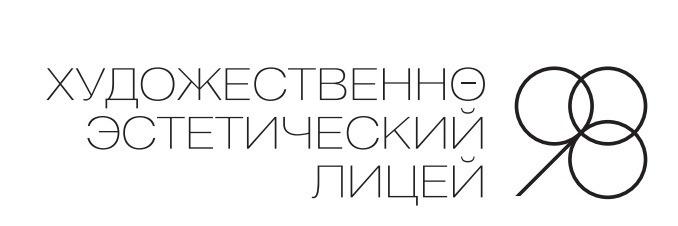 Муниципальное бюджетное общеобразовательное учреждение «Художественно-эстетический лицей №98»ул. Короткова, 17а, г. Ижевск, УР, 426065тел./факс 8(3412) 21-73-00E-mail: hel98@yandex.ru